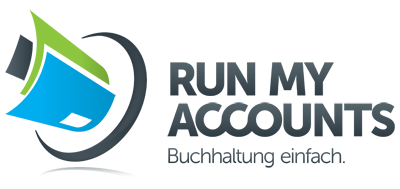 Medienmitteilung Stäfa 6. Februar 2015Mehr Infos auf der Habenseite: das Buchhaltungs-Forum.ch ist daMit dem neuen Buchhaltungs-Forum.ch will Run my Accounts den Zugang zu Buchhaltungs-Know-how für einen breiten Kreis so unkompliziert wie möglich gestalten. In der Schweiz beschäftigen sich tausende von Personen mit dem Thema, ohne direkten Zugang zu Fachgremien und Fachinformationen zu haben. Der Weg zur Information führt in der Regel über den Treuhänder - was nicht effizient, aber teuer ist. Das Rückgrat jedes Unternehmens ist die Buchhaltung. Trotzdem findet man in der Schweiz online bis heute kein Forum, in dem man sich zum Rechnungswesen gegenseitig beraten kann. Ausländische Foren nützen Schweizer Anwendern nichts: Das Thema Buchhaltung ist bedingt durch unterschiedliche Steuer- und Sozialversicherungsgesetze national geprägt – Deutsche Experten können Schweizern nicht weiterhelfen. Der führende Online-Buchhalter Run my Accounts hat nun mit www.Buchhaltungs-Forum.ch eine Plattform geschaffen, auf der sich Software-Anwender, Schüler, Assistenten, Bürohilfen und Praktikanten mit Profis wie Treuhändern, Software-Herstellern, Versicherungsberatern und Steuerexperten austauschen können. Eine graue, langweilige Buchstaben- und Zahlenwüste: Das würde man wohl auf einer Buchhaltungs-Plattform erwarten. Das neue Forum macht aber optisch und funktional Lust auf die Diskussion über Themen wie Mehrwertsteuer, Bilanzierungen, Löhne oder Lagerbestände. Es ist den Machern der Plattform wichtig, das Thema «Rechnungswesen» so unterhaltsam und informativ wie möglich zu gestalten. Buchhaltung soll nicht dem gängigen Graue-Maus-Klischee entsprechen, sondern darf durchaus auch Spass machen. Link zum Logo: 		http://goo.gl/8PDkvrLink zum Forum:	http://www.buchhaltungs-forum.ch/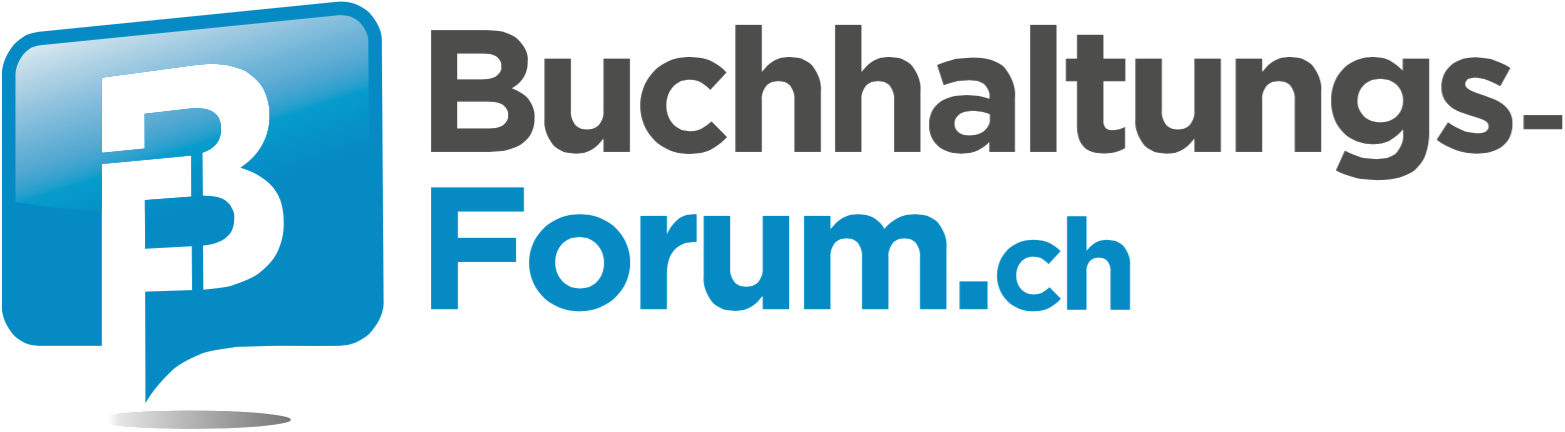 Über Run my Accounts Die Run my Accounts AG wurde 2008 gegründet. Sie hat sich zum Ziel gesetzt, die mühsame Buchführungsarbeit für KMU zu revolutionieren und so das Unternehmertum zu vereinfachen: Belege werden in nach ISO 9001 zertifizierten automatisierten High-Tech-Prozessen verarbeitet und die Buchhaltung in einer Online-Buchhaltungs-Software tagesaktuell geführt. Run my Accounts schafft eine im KMU nur unter grossen Aufwendungen erreichbare tagesaktuelle Transparenz in den Finanzen und bietet den Kunden so die Möglichkeit, das Geschäft über Zahlen zu führen. Run my Accounts wurde mehrfach ausgezeichnet:Finalist des Red Herring Top 100 Europe Award 2014Top 100 Start-ups 2012 Top 100 Start-ups 2011Silver Best of Swiss Web Award 2011Shortlist Best of Swiss Web Award 2013Gewinner CH Open Source Award 2010Finalist Swiss ICT Award 2010ISO 9001 zertifiziertFür weitere Informationen: Thomas Brändle Geschäftsleiter und Gründer Run my Accounts AG Grundstrasse 16b8712 Stäfa Tel: 044 500 46 70 welcome@runmyaccounts.com www.runmyaccounts.chScreenshot Buchhaltungs-Forum.ch: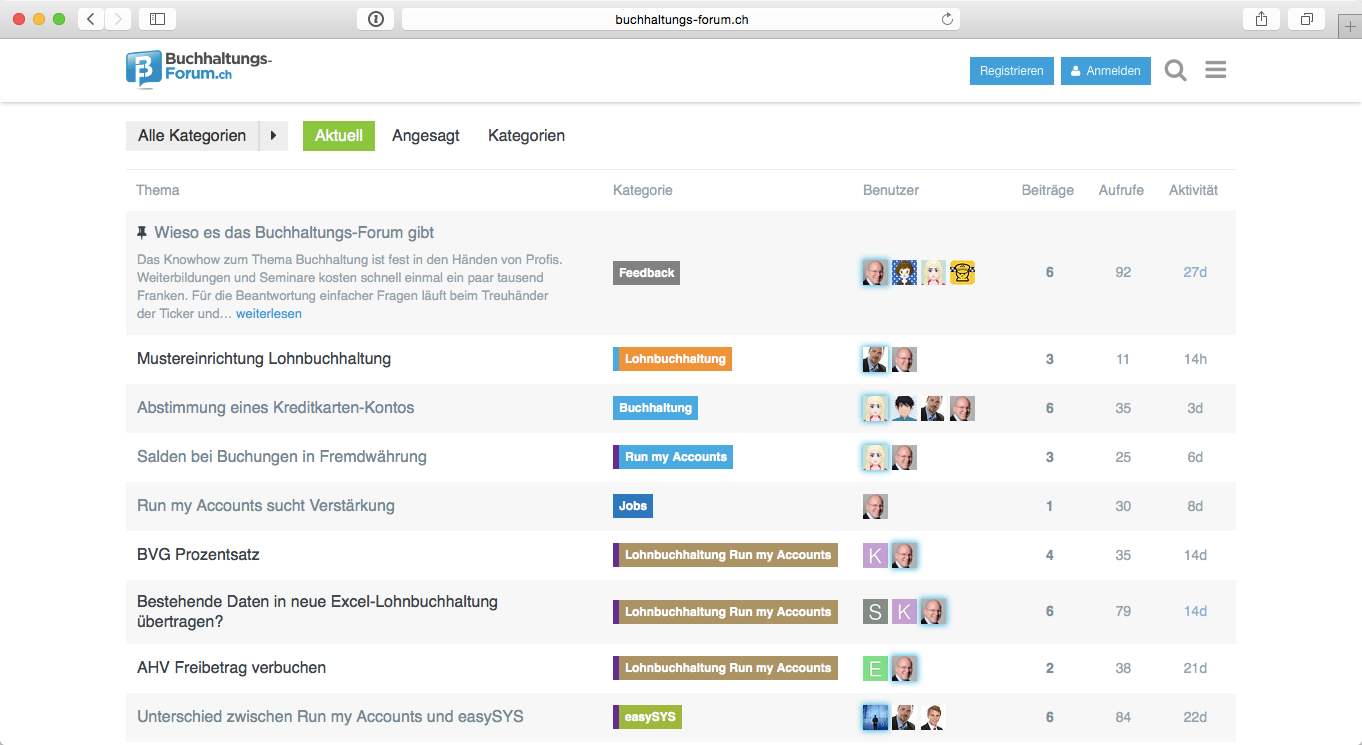 